IEEE P802.11
Wireless LANsDiscussion:The full cited section is The TXOP holder may exceed the TXOP limit only if it does not transmit more than one Data or Management frame in the TXOP, and only for the following situations:The proposed change is to make thisThe TXOP holder may exceed the TXOP limit only if it does not transmit more than one Data or Management frame in the TXOP (to any given user, in the case of a DL MU-MIMO transmission), and only for the following situations "This seems reasonable.  I thought I’d check the term “user” and I see at 2669.22“A downlink MU transmission supports up to four users with up to four space-time streams per user with the total number of space-time streams not exceeding eight.”  Proposed ResolutionACCEPTDiscussion:Discussed and resolved by Mark R document.  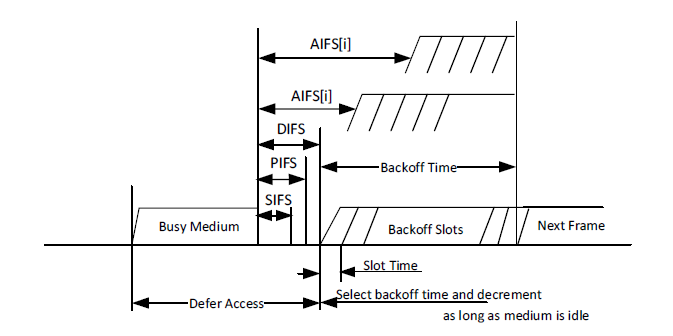 The commenter does not lile it that we have two “AIFS[i]”.  He suggests two resolutions, Change them to AIFS[AC] and AIFS[AC']Delete the top oneThis figure was edited in 11mc but the AIFS[i] was left unchanged. The idea of showing two is to get across that AIFS is different for each AC, indeed we read at 1412.34 “A QoS AP or PCP computes the time periods for each AIFS[AC] from dot11QAPEDCATableAIFSN.”Hence I would support changing the [i] to [AC]. RESOLUTIONS (Discussed on Mark R document CID 186 REVISEDIn Figure 10-4 replace the uppermost “AIFS[i]” with “AIFS[AC']”, andreplace the lower “AIFS[i]” with “AIFS[AC]”CID 187REJECTThe intention of showing two AIFSs is to get across the concept that AIFS generally takes on different values for each AC.Resolutions for CIDs 163,186,187 on 11md/D0.1 Resolutions for CIDs 163,186,187 on 11md/D0.1 Resolutions for CIDs 163,186,187 on 11md/D0.1 Resolutions for CIDs 163,186,187 on 11md/D0.1 Resolutions for CIDs 163,186,187 on 11md/D0.1 Date:  2017-07Date:  2017-07Date:  2017-07Date:  2017-07Date:  2017-07Author(s):Author(s):Author(s):Author(s):Author(s):NameAffiliationAddressPhoneemailGraham SMITHSR TechnologiesDavie, FL, USA.916 799 9563gsmith@srtrl.comCIDCommenterClause Page LineCommentProposed163Mark RISON10.22.2.81493.23"The TXOP holder may exceed the TXOP limit only if it does not transmit more than one Data or Management frame in the TXOP" -- it's OK to transmit more than one under MU-MIMO, as long as a given user doesn't get more than oneChange the cited text to "The TXOP holder may exceed the TXOP limit only if it does not transmit more than one Data or Management frame in the TXOP (to any given user, in the case of a DL MU-MIMO transmission)"CIDCommenterClause LineCommentProposed186Mark R10.3.2.3.11409.20In Figure 10-4 there are two "AIFS[i]"s but they have different properties.  This is mathematically impossible)Replace one with "AIFS[AC]" and the other with "AIFS[AC$prime]", where $prime is the glyph for a prime187Mark R10.3.2.3.11409.20In Figure 10-4 there are two "AIFS[i]"s but they have different properties.  This is mathematically impossibleDelete the top one (i.e. lines 1-4ish)